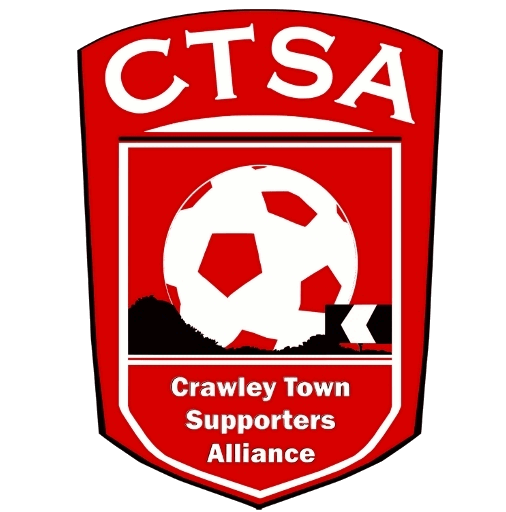 Form of ProxyCrawley Town Supporters Society Limited(“the Company”)For use at the Annual General Meeting of the Company, convened for 8.00pm on Wednesday 22nd November, 2017 at the Redz Bar, Checkatrade Stadium, Winfield Way, Crawley, RH11 9RX.I (name)(BLOCK LETTERS PLEASE)of (address)being a member of the Company, hereby appoint___________________________(name) or Chairperson (delete as appropriate)of (address)as my proxy to vote for me on my behalf at the Annual General Meeting of the Company to be held at the Redz Bar, Checkatrade Stadium, Winfield Way, Crawley, RH11 9RX on Wednesday 22nd November, 2017 at 8.00 pm and at any adjournment thereof, to accept the accounts which will be posted on the website ctfcsa.co.uk by 15th November, 2017.  Please email this form to chair@ctfcsa.co.uk by 15.11.17.Signature ______________________________________________________________Dated ____________________________  day of ________________ 2017Notes:In the case of a corporation, the proxy must be either under its common seal or under the hand of an officer or attorney duly authorised in that behalf.In the case of a joint holding, a proxy need only be signed by one joint holder.  If more than one such joint holder lodges a proxy only that of the holder first on the Register, will be counted.  Any alterations made in this proxy should be initialled.  Completion of a proxy shall not prevent a shareholder from attending or voting at the [Annual/Extraordinary] General Meeting.